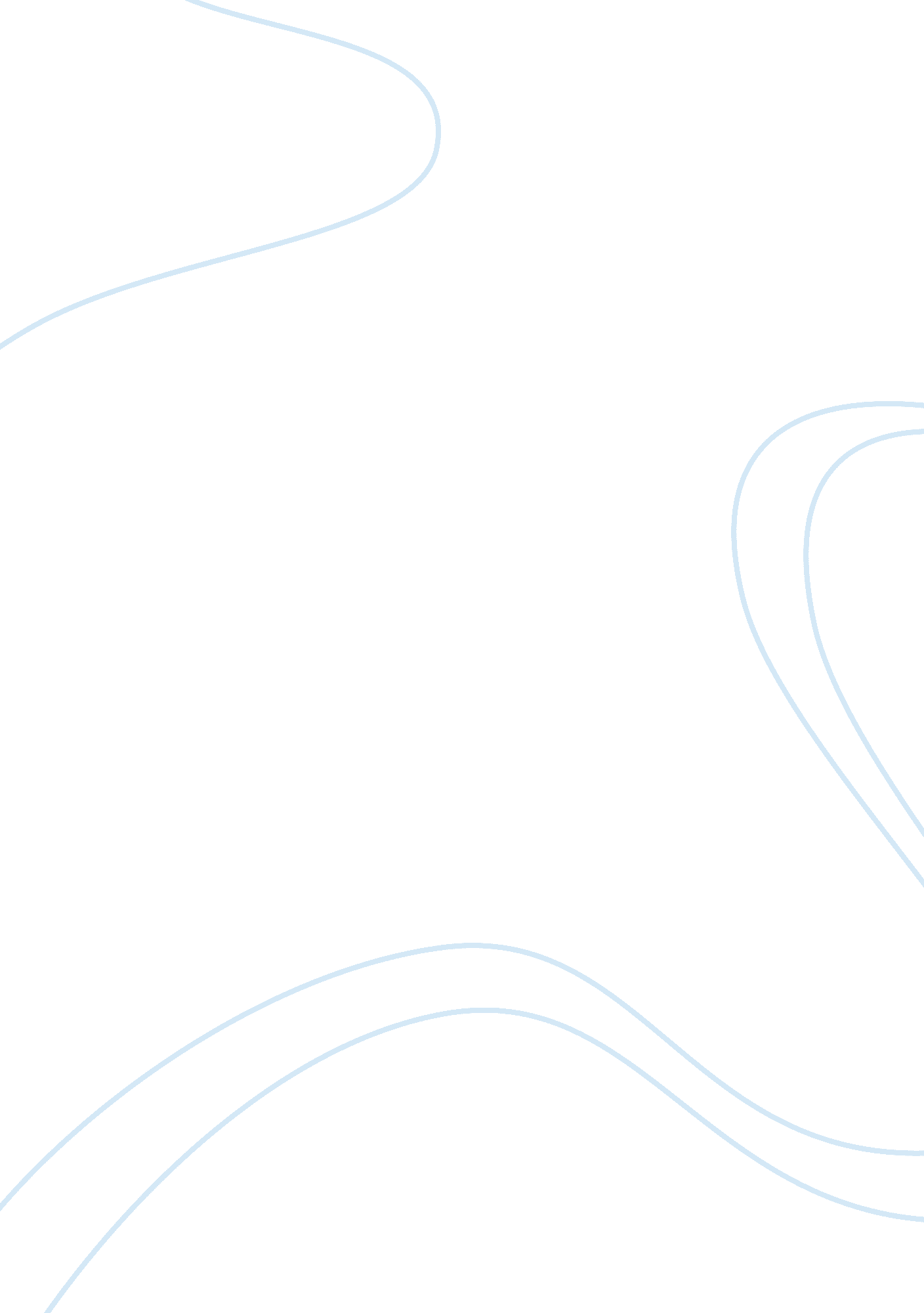 Analysis of man and nature by roger rosenblattLiterature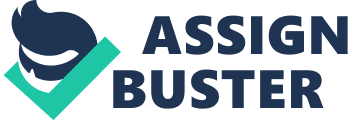 ﻿Man and Nature by Roger Rosenblatt 
Outline 
Human existence is related to nature and without nature, human existence is not possible. The writer, Rosenblatt informs about an association between man and nature and I agree to the writer’s arguments. According to the writer, there are two worlds, man-made world and the natural world. Humankind is in need of nature for their sustenance while nature does not rely on human beings for its survival. No one can deny that we as natural organisms cannot live without the help of the nature. 
Man and Nature by Roger Rosenblatt 
Man and nature are interrelated and man always emphasizes this relationship. Environment, nature and closeness to habitat are concerns of today’s world. Rosenblatt regards nature and humankind associated with one another and this is very true. No one can deny the relationship between man and nature. They have lived with each other from the birth of the earth. Humankind is in need of nature but nature is not dependent on humankind. It is independent as the writer says, “ nature does not seek to make a connection with us” but we need nature for our sustenance and existence on this earth. 
Rosenblatt starts his article with an incident in which, people from countryside revolted against the European Union and the city dwellers got mixed with them for the revolt. From this incident, the writer shows an association between human existence and nature. He gives examples about poets, painters and writers, who have always referred to nature in their writings, paintings and poetry. 
Wordsworth, the poet of nature also talked about a linkage between man and nature. He also compared the country life and urban life in his poems. Wordsworth acknowledges the association of man and nature like Rosenblatt. Humankind is interested in modernism and upgrading of the world as he looks forward towards cyberspace and commercialism but remains attached from his background in terms of nature and life. 
The examples of nature given by the writer in association with human beings and their qualities also prove a relation that cannot be forgotten by humankind. The examples given by the writers are flies, tigers, termites and fish. According to the writer, the most important and crucial problem of today’s world is sustenance of nature and habitat. The world in which, we are living is enormous and has hidden many secrets in it. The human beings have to get knowledge of all of them. 
At this juncture, humankind is facing problems in terms of preservation of nature and habitat. According to the writer, the preservation is in our control and the world can be made with our struggle. The welfare of the earth as a whole is not in the hands of the professionals and educated people but those that are common citizens of the societies. As compared to our previous populations, humankind is aware of it as natural organism. 
At one point, the writer states that there are two worlds: country and city. He informs that city world is powerful as compared to country world. In other words, he says that natural world is weaker as compared to man-made world. This consideration is quite wrong. Nature is very powerful and keeps the capacity of destructing man-made world. This is true that “ nature is undemocratic” as the writer says, but with all its policies, Nature is very powerful. 
We cannot live without nature but nature can live without us. It does not need human beings to be a part of it, but human beings have to be a part of nature. The writer is correct when he says that nature does not want to connect with us as nature is not dependent on us. We depend on nature for our survival. By endangering the natural world, we are endangering our existence in this world. 
Works Cited 
Rosenblatt, Roger. Man and Nature. 